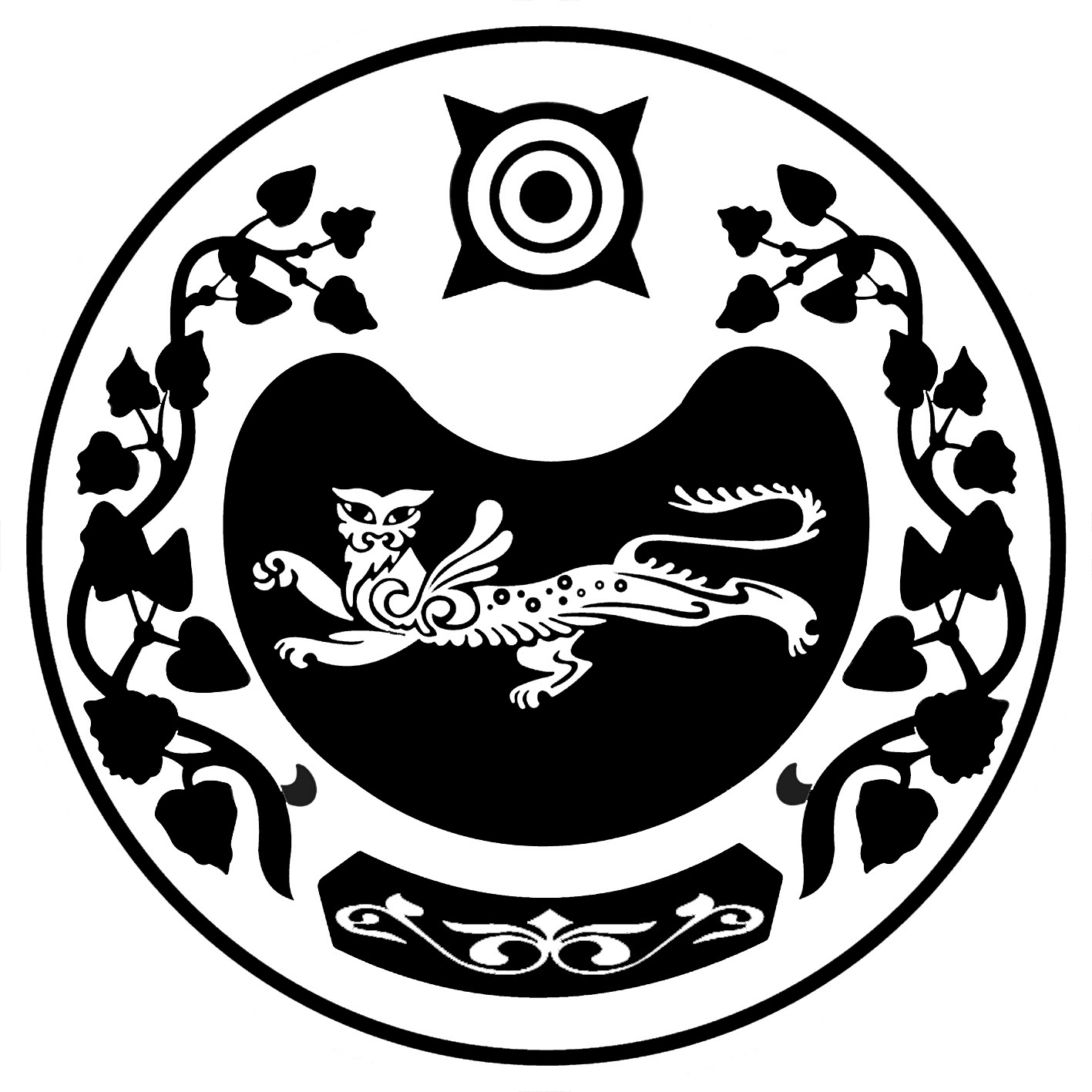                     СОВЕТ ДЕПУТАТОВМОСКОВСКОГО СЕЛЬСОВЕТАУСТЬ-АБАКАНСКОГО РАЙОНА РЕСПУБЛИКИ ХАКАСИЯР Е Ш Е Н И Еот «27» апреля 2022 г.                     с. Московское        				№  15                                                                                    О закреплении участков за депутатами Совета депутатов Московского сельсоветаВ соответствии с Уставом Московского сельсовета, в целях более эффективной работы с избирателями, организации сходов граждан, проведение работ по благоустройству, вопросов по обеспечению жизнедеятельности поселения. РЕШИЛ: Закрепить территорию Московского сельсовета за депутатами Совета депутатов Московского сельсовета, согласно приложения № 1 Решения Совета депутатов Московского сельсовета от 28.04.2021 г. № 36 «О закреплении участков за депутатами Совета депутатов Московского сельсовета считать утратившим силу.3. Решение вступает в силу со дня его принятия.Глава Московского сельсовета                     					А.Н. Алимов                    Приложение № 1 к Решению Совета депутатов Московского сельсоветаот «27» апреля 2022 г. №15Закрепление участков за депутатами№ участка/№ округаНаселенный пунктУлицы входящие в состав участкаФИО депутата1/1с. Московскоеул. Полевая, ул. Новая, ул. Советская (от храма вверх до пруда)Буянова Е.А.2/1с. Московскоеул. Степная, ул. Школьная, ул. ХакасскаяХакимова С.В. 3/2с. Московскоеул. Рабочая, ул. Согринская, ул. МосковскаяБогуславская Л.А.4/1с. Московскоеул. Советская (сначала до храма), пер. ТрудовойЛефлер А.А.5/2с. Московскоеул. Набережная, ул. Садовая (от Голеусова и Райзинг до пруда), ул. ЗаречнаяКитаева А.В.6/2с. Московскоеул. Мира, ул. Садовая (от Никифорова А. и Осиновской М. до Голеусова А.Г. и Инкижековой Т.Д.) пер. ЦентральныйАсминкина Ю.М.7/1с. Московскоеул. Овражная, ул. Садовая (сначала до Осиновской М. и Никифорова А.), ул. ПодгорнаяТерешкин А.С.8/3д. Ковыльнаяд. Ковыльная, хутораЮртаев Д.Г.9/4аал. Моховаал. Мохов, хутор 15 новыйВятчанина Л.Д.